Please read entire document before your team starts!Today you will grow-a-game.  The directions for grow-a-game are as follows.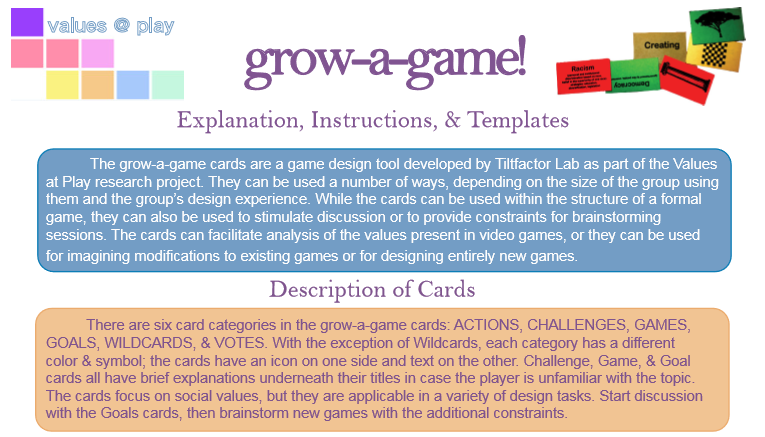 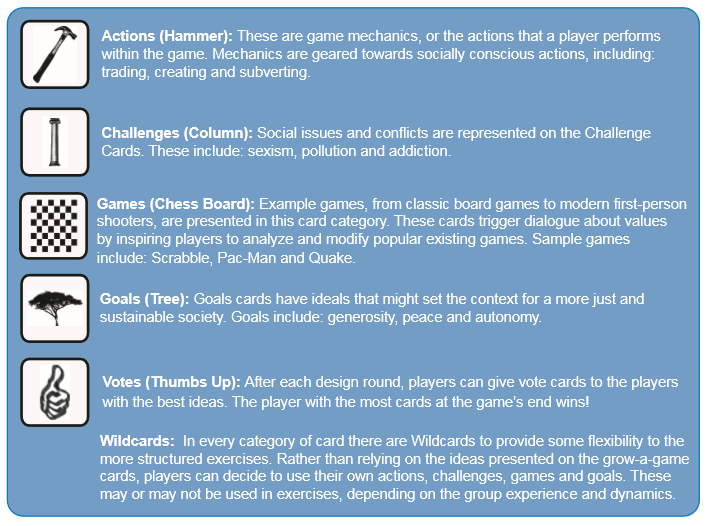 Please view the short video on https://tiltfactor.org/.  What is different about tiltfactor’s games?For teacher: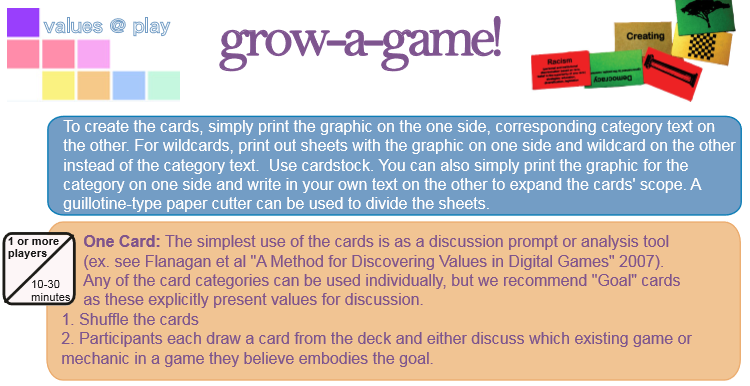 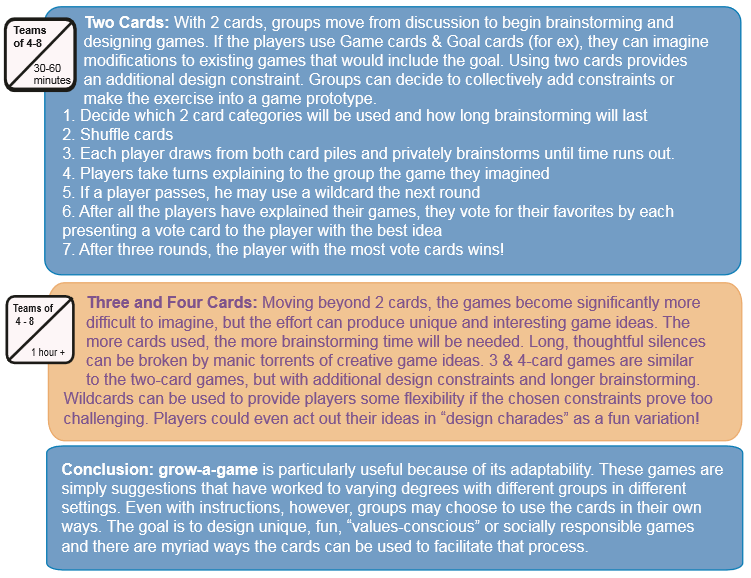 